Liv and Shackleton Glaciers Antarctica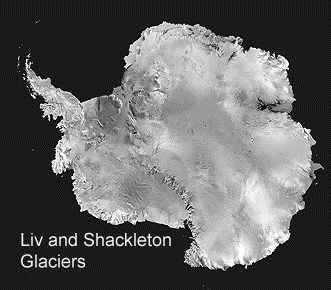 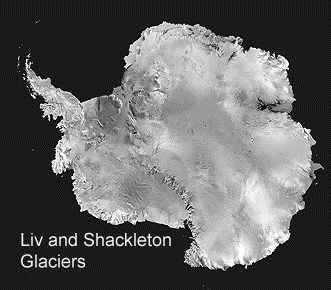 Between which lines of longitude is most of the Shackleton Glacier? ______________________
Between which lines of longitude is most of the Liv Glacier? _____________________________
Name 3 smaller glaciers that feed into the Shackleton _________________________________________________
_________________________________________________
How many nunataks are shown in the Liv Glacier? ________
What longitude is Mount Wells on? ____________________
If you stand on Mt. Wells looking east, name 3 nunataks you can see in order from north to south ___________________
_________________________________________________
Do the Shackleton and Liv Glaciers flow from the top to bottom of the map or the other way round? How do you know? ____________________________________________
_________________________________________________
Where does the ice come from that flows down these glaciers? __________________________________________
Give the co-ordinates as accurately as you can for:Aviator nunatak	______________________Roberts Massif	______________________Where the McGregor and Gatlin  Glaciers meet
_________________________________________Answers - Liv and Shackleton Glaciers Antarctica176° W and 178° W – 1 mark
168° W and 170V W – 1 mark
Zanefeld, Logie, McGregor, Baldwin, Yeats – 2 marks for 3, 1 mark for 2.
3 – 1 mark
170° W – 1 mark
Aviator – June – McKinley – 2 marks for 3 in right order, 1 mark for 2.
Bottom to top – 1 mark;  Contour lines show falling altitude – 1 mark.
Snow – 1 mark.

1 mark for correct degrees + 1 mark for minutes ± 15 or decimal ± 0.2585° 10’ S 169° W (85.2° S 169° W)
85° 30’ S 177° W (85.5° S 177° W)
85° 7’ S 173° 45’ W (85.1° S 173.75° W)Total = 17 marks or 14 marks if disregard minutes in q’s 9-11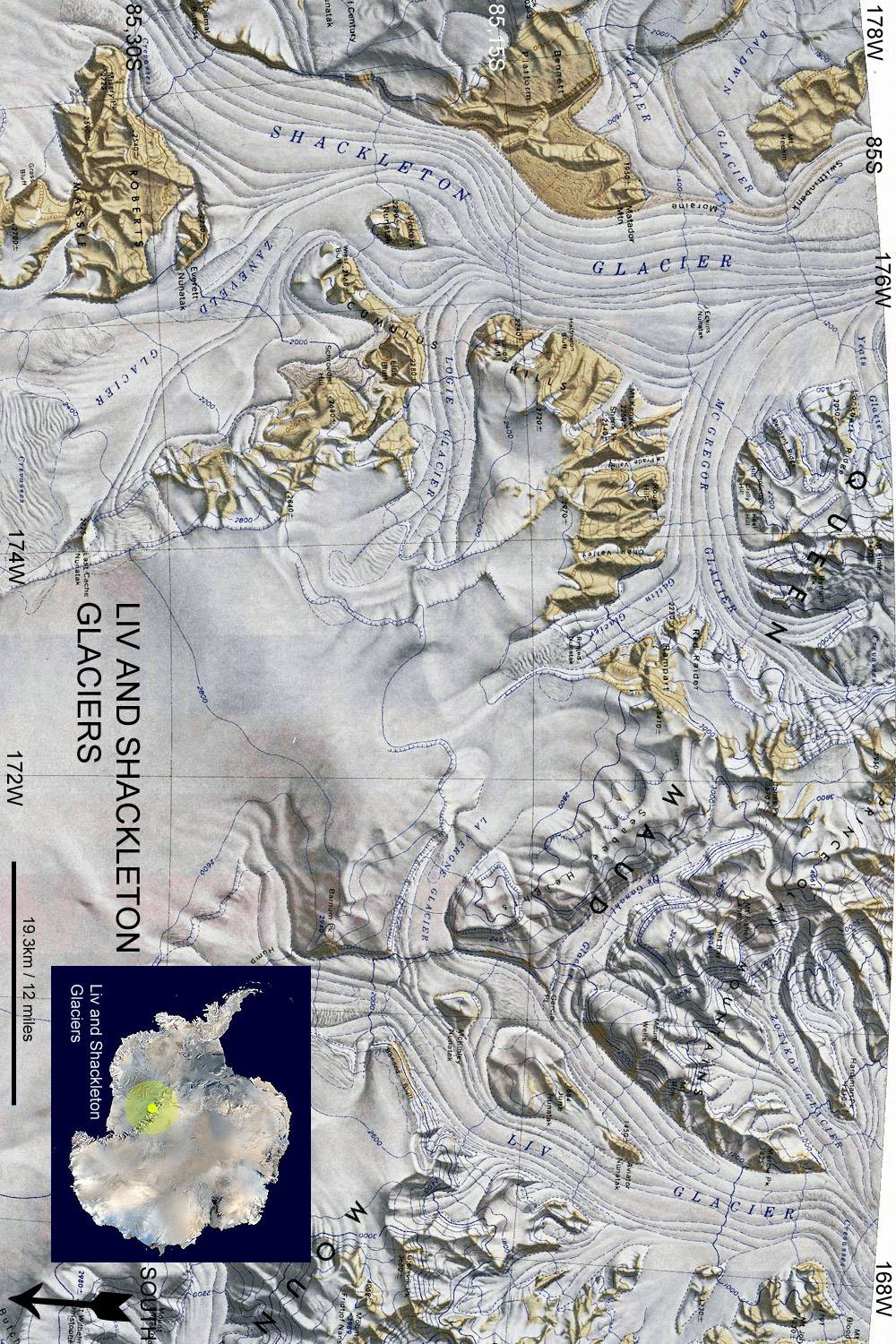 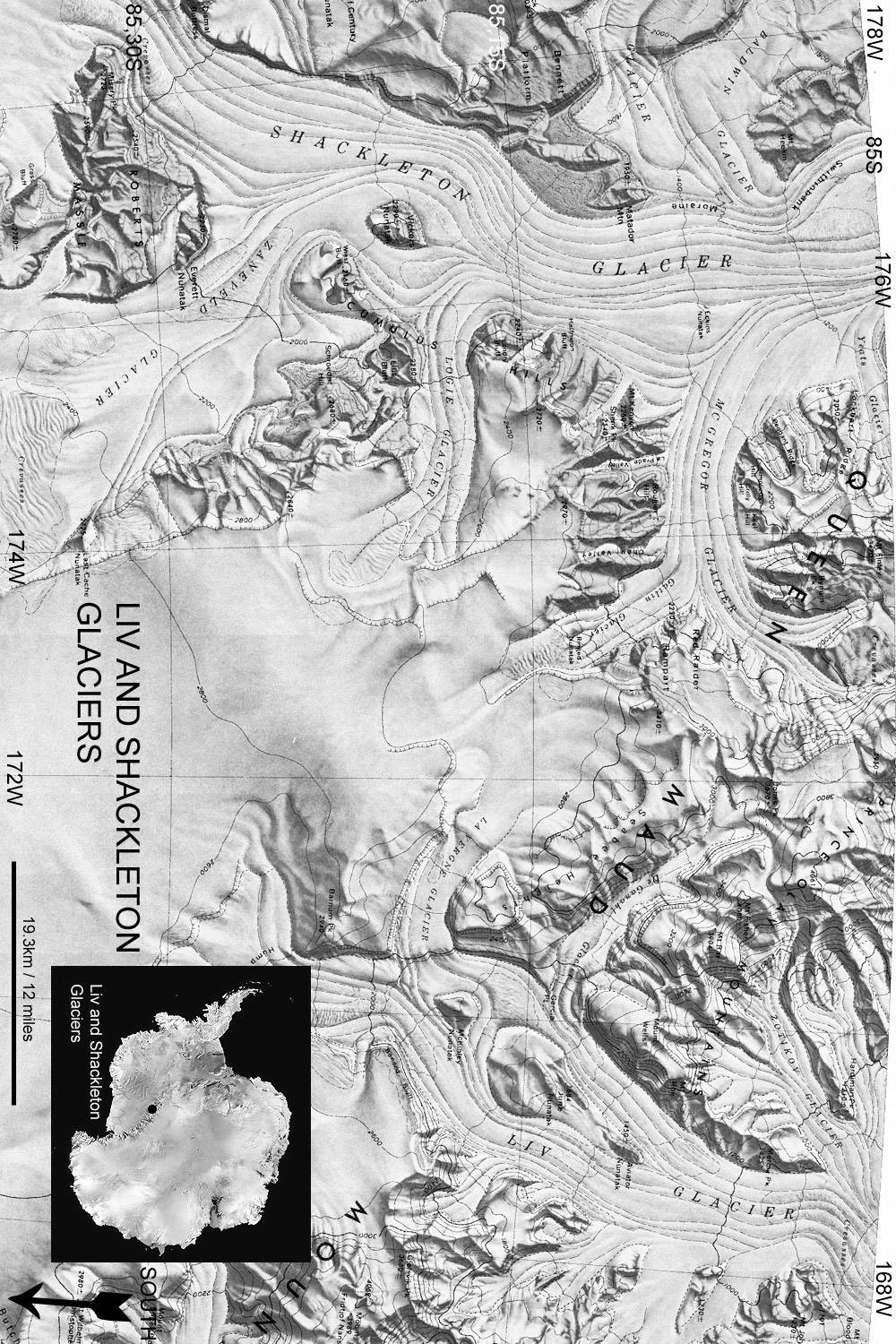 